Kalender der Tagungen für das Jahr 2017vom Verbandsbüro erstelltes DokumentHaftungsausschluss:  dieses Dokument gibt nicht die Grundsätze oder eine Anleitung der UPOV wieder	Auf seiner zweiundneunzigsten Tagung am 27. Oktober 2016 in Genf vereinbarte der Beratende Ausschuß, auf seiner dreiundneunzigsten Tagung am 6. April 2017 zu prüfen, ob gemäß folgendem Vorschlag, vorbehaltlich von Bemerkungen des Technischen Ausschusses (TC), vorgeschlagen werden soll, ab 2018 eine einzige Tagungsreihe zu organisieren, wie folgt:	a)	nach 2017 Abhaltung einer einzigen Tagungsreihe von UPOV-Organen im Zeitraum von Mitte bis Ende November, wobei ein genauerer Vorschlag zur zeitlichen Planung unter Berücksichtigung der Ansichten des Technischen Ausschusses entwickelt würde, der ersucht werden würde, die Angelegenheit auf seiner dreiundfünfzigsten Tagung vom 3. bis zum 5. April 2017 in Genf zu prüfen;	b)	eine Regelung für die Zeitplanung der UPOV-Organe auf folgender Grundlage:	Im Hinblick auf die zeitliche Planung von Tagungen im November 2018 wird der TC auf seiner dreiundfünfzigsten Tagung ersucht werden, zu prüfen, ob die Woche vom [12.-16. November]/ [26.-30. November] eine geeignete Woche wäre.	Dokument C(Extr.)/34/3 „Report by the President on the work of the ninety-third session of the Consultative Committee; adoption of recommendations, if any, prepared by that Committee“ (Bericht des Präsidenten über die Arbeit bei der dreiundneunzigsten Tagung des Beratenden Ausschusses; gegebenenfalls Annahme von Empfehlungen, die dieser Ausschuß ausgearbeitet hat) wird einen Bericht über die Entschließungen des TC auf seiner dreiundfünfzigsten Tagung und die Empfehlungen des Beratenden Ausschusses im Hinblick auf die zeitliche Planung der Tagungen im Jahr 2018 enthalten.	Die Arbeitsgruppe für ein etwaiges Internationales Kooperationssystem (WG-ISC) wird ihre zweite Sitzung am 5. April 2017 in Genf abhalten. Das Datum der nächsten Sitzung der WG-ISC wird dem Rat auf seiner vierunddreißigsten außerordentlichen Tagung am 6. April 2017 berichtet werden.	Der Rat wird ersucht,	a)	vorbehaltlich von Bemerkungen des TC auf seiner dreiundfünfzigsten Tagung vom 3. bis 5. April 2017 und von Empfehlungen des Beratenden Ausschusses auf seiner dreiundneunzigsten Tagung am 6. April 2017 die zeitliche Planung einer einzigen Tagungsreihe im Jahr 2018, wie in den Absätzen 1 bis 3 oben dargelegt, zu prüfen;	b)	das Datum der nächsten Tagung des WG-ISC zur Kenntnis zu nehmen; und 	c)	eine Überarbeitung von Dokument C/50/8 Rev.2 „Revidierter Kalender der Tagungen für das Jahr 2017“ zu billigen.[Ende des Dokuments]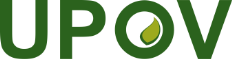 GInternationaler Verband zum Schutz von PflanzenzüchtungenDer RatVierunddreißigste außerordentliche Tagung
Genf, 6. April 2017C(Extr.)/34/4Original:  englischDatum:  22. Februar 2017	FreitagArbeitsgruppe (falls zutreffend)	SamstagArbeitsgruppe (falls zutreffend) / Erweiterter Redaktionsausschuß	SonntagArbeitsgruppe (falls zutreffend) / Erweiterter Redaktionsausschuß	MontagTechnischer Ausschuß	DienstagTechnischer Ausschuß	MittwochVerwaltungs- und Rechtsausschuß 	DonnerstagBeratender Ausschuß	FreitagDer Rat	SamstagSymposium / Seminar / Arbeitsgruppe (falls zutreffend)